Objetivo: Ofrecer una descripción general de la protección fija y los dispositivos de protección Las protecciones son barreras que protegen a los trabajadores de las piezas peligrosas en movimiento ya que evitan que el cuerpo o las prendas ingresen a la máquina. La protección fija es el método de control preferido ya que es un elemento fijo permanente y no depende de las piezas en movimiento.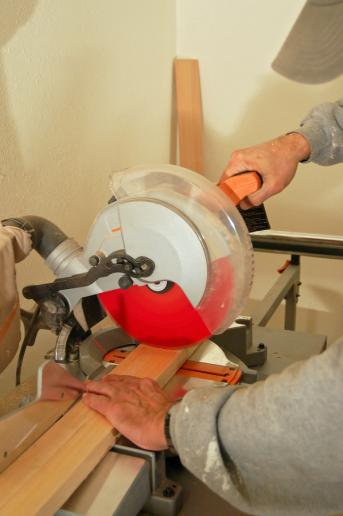 Es posible que se necesiten otros dispositivos de protección.Tipos de protección fija	Pueden fijarse los siguientes tipos de protección:La protección de bloqueo incluye un mecanismo de desconexión que apaga la máquina cuando una protección o cubierta está abierta o quitada.La protección autoajustable mantiene la protección en el punto de operación ya que se ajusta para permitir el ingreso de suministros de distintos tamaños a la máquina y, a la vez, evita que el operador alcance su interior. Requisitos:	La protección fija debe construirse de manera tal que el usuario no pueda atravesarla ni acercarse a ella.Las protecciones deben ajustarse de tal modo que se necesite una herramienta para quitarlas.Tipos de dispositivos de protección		Entre los posibles dispositivos de protección se incluyen los siguientes:Los controles bimanuales requieren el uso de ambas manos para su operación, lo que evita que el operador llegue al punto de operación. Las cortinas ópticas son dispositivos de protección que detienen la máquina cuando el campo de luz se obstruye por cualquier parte del cuerpo del operador.Las alfombrillas sensibles a la presión detectan la presencia de una persona y detienen la máquina.Organization:Date: Este formulario deja constancia de que la capacitación que se ha detallado aquí se presentó a los participantes enumerados. Al firmar el presente formulario, cada participante reconoce haber recibido la capacitación.Organización: 							Fecha: 									          Instructor: 					Firma del instructor: 									Participantes de la clase:Nombre:			Firma:				 Fecha:				Nombre:			Firma:				 Fecha:				Nombre:			Firma:				 Fecha:				Nombre:			Firma:				 Fecha:				Nombre:			Firma:				 Fecha:				Nombre:			Firma:				 Fecha:				Nombre:			Firma:				 Fecha:				Nombre:			Firma:				 Fecha:				Nombre:			Firma:				 Fecha:				Nombre:			Firma:				 Fecha:				Nombre:			Firma:				 Fecha:				Nombre:			Firma:				 Fecha:				Nombre:			Firma:				 Fecha:				Nombre:			Firma:				 Fecha:				Nombre:			Firma:				 Fecha:				